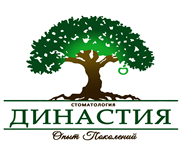 Стоматология «Династия»ООО «Денис»г. Вологда:  ул. Некрасова, 79;ул. Комсомольская, 9тел. (8172)  23-99-54;help@dentist35.ruwww.dentist35.ruПеречень комплекса предоперационного обследования:Анализы крови (ВИЧ, гепатиты В и С, сифилис)Клинический анализ кровиКоагулограмма (МНО, АЧТВ, ПИ, фибриноген)ЭКГЗаключение педиатра (для детей)	Если у Вас имеются хронические заболевания или состоите на учете у какого-либо врача (специалиста) (например: невролог, кардиолог, психотерапевт и т.д.), просим заранее сообщить об этом, возможно потребуется заключение/разрешение этого специалиста. 	Если у Вас уже имеются результаты ранее сданных анализов, просим сообщить об этом для уточнения их актуальности.	Результаты анализов Вы можете отправить по адресу электронной почты:help@dentist35.ruРекомендации перед операциейВ день операции,  лечения во сне приём пищи за 6 часов, приём воды за 2 часа.Обязательно сообщите врачу-стоматологу обо всех индивидуальных особенностях Вашего организма, принимаемых препаратах и имеющихся аллергических реакциях с целью точного выбора безопасного для Вас анестетика.Перед операцией посетите туалет.На операцию лучше прийти в свободной одежде без ворота, маленьким детям надеть памперс, или взять с собой сменную одежду.